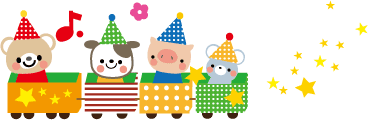 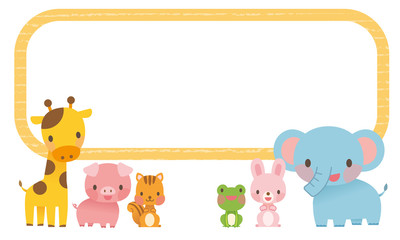 サロン名（行政区）開催日時場所対象その他花立花育児サロンママ友（花立花区）毎週水曜　11:00～17:00花立花区公民館（花立花4丁目1-6）立花小校区の親子上府子育てサロン（上府区）第２火曜　　10:00～12:00上府区公民館（上府577-3）主に上府の親子おともだち広場（中央駅前区）不定期中央駅前区集会所（中央駅前1-7-10）中央駅前区の親子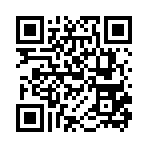 緑ヶ浜子育てサロン（緑ヶ浜区）第２・４火曜10:00～12:00緑ヶ浜公民館（緑ケ浜1丁目10-1）緑ケ浜区の親子第2火曜：自由遊び第4火曜：イベント企画杜の宮区子育てサロン（杜の宮区）毎週月曜　　　10:30～12:00杜の宮クラブハウス（杜の宮2丁目840-413）杜の宮区の親子桜山手子どもサロン（桜山手区）第３土曜　　14:00～16:00桜山手区公民館（桜山手3丁目14）桜山手区内、区外も可夜臼一区わくわくサロン（夜臼１区）第２木曜（10:00～13:00）第４木曜（10:00～12:00）夜臼１区公民館（夜臼6丁目1-13）夜臼１区内、区外も可＊第4木曜は開放